**Teams are allowed a max of 6 guest players – 3 from within your club and 3 from outside the club.  The players from outside the club require a TEP form and player card or book.Cards, books and forms are to be present to Field Marshalls at your first game and all finals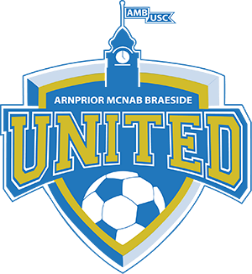 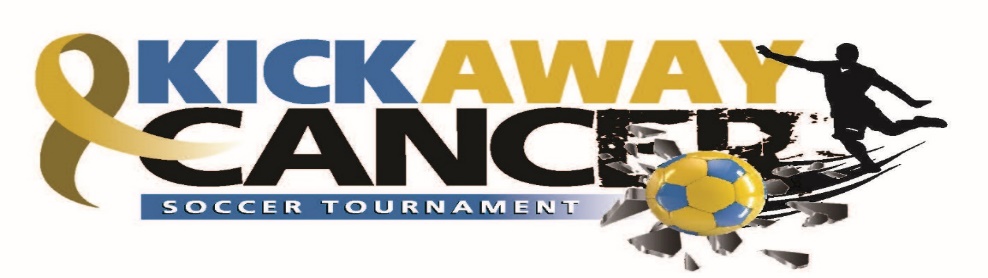 Official Team Roster September 16, 2023Official Team Roster September 16, 2023Official Team Roster September 16, 2023Official Team Roster September 16, 2023Official Team Roster September 16, 2023Official Team Roster September 16, 2023    Team Name:     Team Name: Category:Division:Division:Division:  Player’s         Jersey#      Player’s last and first nameOSA / NumberGuest Playery/nGuest Playery/nTEP Form Completey/n